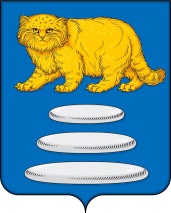 АДМИНИСТРАЦИЯ МУНИЦИПАЛЬНОГО РАЙОНА «СРЕТЕНСКИЙ РАЙОН» ЗАБАЙКАЛЬСКОГО КРАЯРАСПОРЯЖЕНИЕг. Сретенск«27» июня  2024  г.						      №  323-рг. СретенскО признании утратившим силу распоряжения Администрации муниципального района «Сретенский район» № 43-р от 04.03.2014 г. «Об утверждении регламента контрактного управляющего».На основании   ст. 38 Федерального закона  от 5 апреля 2013 г. № 44-ФЗ «О контрактной системе в сфере закупок товаров, работ, услуг для обеспечения государственных и муниципальных нужд»», Федерального закона от 06 октября 2003 года № 131-ФЗ «Об общих принципах организации местного самоуправления в Российской Федерации», руководствуясь Уставом муниципального района «Сретенский район», Администрация муниципального района «Сретенский район» постановляет:1. Признать утратившим силу Распоряжение администрации муниципального района «Сретенский район» от 04.03.2014 г. № 43-р «Об утверждении регламента контрактного управляющего».2.Настоящее Распоряжение опубликовать (обнародовать) в порядке установленным Уставом муниципального района «Сретенский район». 3.Настоящее Распоряжение вступает в силу после дня его официального опубликования (обнародования) в порядке установленным Уставом муниципального района «Сретенский район».4.Контроль исполнения настоящего Распоряжения оставляю за собой.Глава муниципального района «Сретенский район»					А. С. ЗакурдаевСогласовано:Управляющий делами администрации муниципального района«Сретенский район»						_________________А. Н. ГордееваИсп. Бакшеева Н. Э., 2-19-01